Gospodarstwo domowe-25.05T: Czy potrafię oszczędzać pieniądze. Zakupy - potrzeba, czy zachcianka.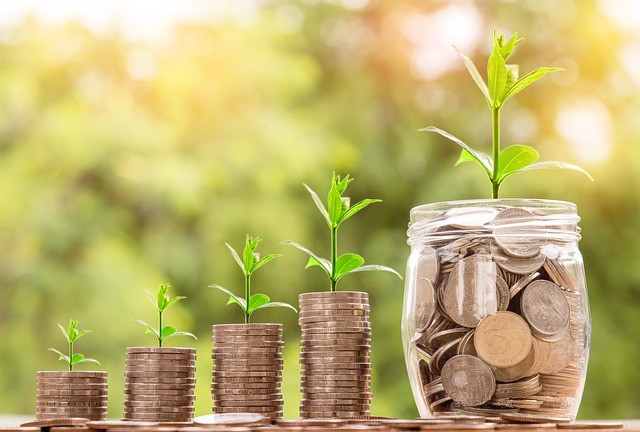 Jakiś czas temu mówiliśmy o rozsądnych zakupach. Dzisiaj powtórzycie sobie kilka informacji.
Wczoraj przypomnieliście sobie informacje na temat pieniędzy. Pewnie każdy z Was chciałby  mieć ich dużo. Ja też ! Jest na to sposób, czyli oszczędzanie. 
Zastanówcie się, czy potraficie robić rozsądne zakupy. Czy raczej kupujecie to co potrzebujecie, czy też to, na co w danej chwili macie ochotę?Przekonasz się, że warto na zakupach odróżniać zachcianki od potrzeb.Wysłuchajcie nagrania listu
od Hani i Henia pt. "Kup mi, kup !" - https://www.wsip.pl/upload/2020/04/Listy-od-Hani-i-Henia_Kup-mi-kup.mp3

Po wysłuchaniu pomyśl o zakupach rodziców Henia, swoich zakupach i odróżnij  je od chwilowych zachcianek.
Możesz porozmawiać o tym z rodzicami.Wyjaśnię ci, że:
POTRZEBA jest czymś koniecznym, niezbędnym, natomiast
ZACHCIANKA to raczej kaprys i chwilowa chęć na coś.

Napisz o swoich potrzebach i zachciankach. Magiczne pudełko - moje pierwsze pieniądze. - https://youtu.be/69e0TacuPSAZuzia i Marcel poznają znaczenie pieniędzy w życiu codziennym. Za pomocą magicznego pudełka przenoszą się w czasie i poznają jak wyglądały pieniądze w dawnych czasach. Dowiadują się też skąd biorą się pieniądze, którymi dysponują ich rodzice, jak należy planować wydatki i po co tworzyć budżet domowy oraz czy warto systematycznie oszczędzać.Poznają zależność między zarobkami, a pracą wykonywaną przez dorosłych. Dowiedzą się jak bardzo ważne jest zrozumienie różnicy między potrzebą i zachcianką.1. Na podstawie filmu napisz co to jest bankomat, budżet, kieszonkowe. 2. Co to jest gospodarowanie pieniędzmi?3. Po co mamy oszczędzać? 4. Jakie są skutki braku oszczędzania.Moje zakupyWyobraź sobie, że masz 100 zł. Zastanów się na co je wydasz, czy masz jakieś konkretne potrzeby, czy zaczniesz oszczędzać, czy tylko spełnisz swoje zachcianki. Zaplanuj swoje zakupy. Zdecyduj co zrobisz z pieniędzmi.Pamiętaj!1. Nigdy nie pożyczaj pieniędzy osobom, których nie znasz.2. Pożyczenie pieniędzy innym znanym Ci osobom najlepiej skonsultuj z domownikami lub osobą której ufasz.3. Staraj się też nie pożyczać pieniędzy od innych.Nie zgadzaj się tez na branie pożyczki w banku lub innej agencji dla kogoś obcego.4. Nie udostępniaj swojego dokumentu tożsamości, nic nigdy nie podpisuj. Ktoś może Cię wykorzystać i wziąć na twoje nazwisko sporą kwotę pieniędzy. 5. Jeśli brakuje Ci pieniędzy na podstawowe rzeczy spróbuj pożyczyć najpierw od zaufanej osoby, pamiętaj jednak żeby zwrócić pieniądze w ustalonym terminie. 6. Naucz się oszczędzać !